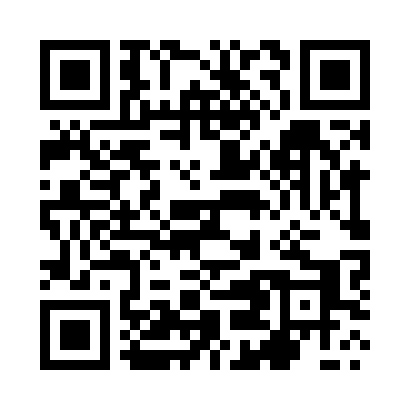 Prayer times for Wielebloto, PolandWed 1 May 2024 - Fri 31 May 2024High Latitude Method: Angle Based RulePrayer Calculation Method: Muslim World LeagueAsar Calculation Method: HanafiPrayer times provided by https://www.salahtimes.comDateDayFajrSunriseDhuhrAsrMaghribIsha1Wed2:545:2712:546:028:2310:442Thu2:505:2512:546:038:2410:483Fri2:465:2312:546:048:2610:514Sat2:425:2112:546:058:2810:545Sun2:405:1912:546:068:2910:586Mon2:405:1812:546:078:3111:007Tue2:395:1612:546:088:3311:018Wed2:385:1412:546:098:3411:029Thu2:375:1212:546:108:3611:0210Fri2:375:1112:546:118:3711:0311Sat2:365:0912:546:128:3911:0412Sun2:355:0812:546:138:4111:0413Mon2:355:0612:546:148:4211:0514Tue2:345:0412:546:158:4411:0615Wed2:345:0312:546:168:4511:0616Thu2:335:0112:546:168:4711:0717Fri2:325:0012:546:178:4811:0818Sat2:324:5912:546:188:5011:0819Sun2:314:5712:546:198:5111:0920Mon2:314:5612:546:208:5311:1021Tue2:304:5512:546:218:5411:1022Wed2:304:5312:546:228:5511:1123Thu2:294:5212:546:228:5711:1124Fri2:294:5112:546:238:5811:1225Sat2:294:5012:546:248:5911:1326Sun2:284:4912:546:259:0111:1327Mon2:284:4812:556:259:0211:1428Tue2:284:4712:556:269:0311:1529Wed2:274:4612:556:279:0411:1530Thu2:274:4512:556:289:0611:1631Fri2:274:4412:556:289:0711:16